Прогрессовский отдел МБУК ВР  «МЦБ» им. М.В. Наумова«Поговорим о доброте»Урок добра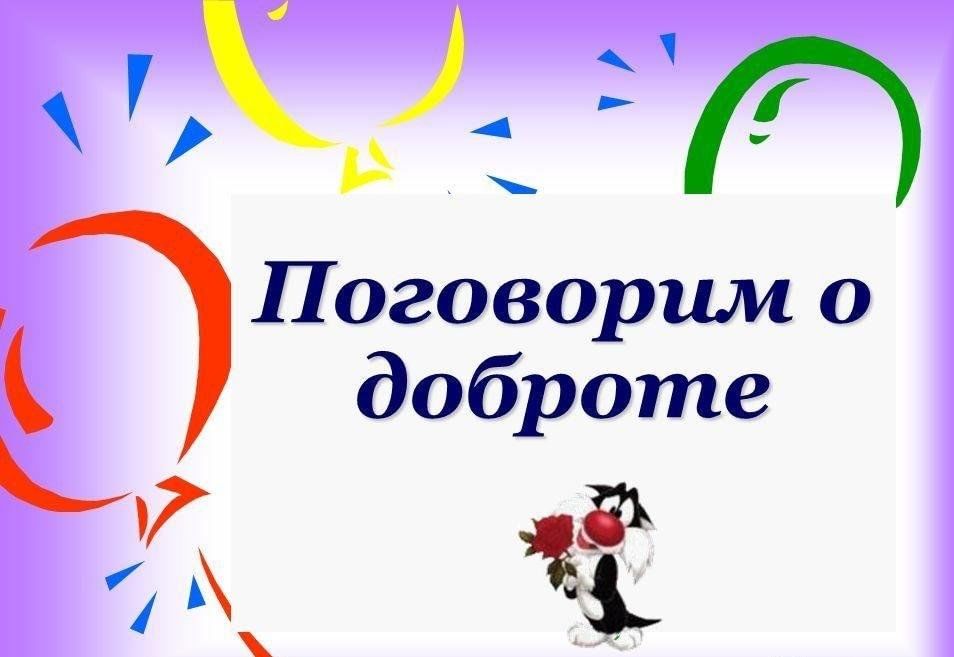 Подготовила:Библиотекарь Прогрессовского отделаВоликова О.И.2023 годЦель: 1. Воспитание у детей положительных качеств характера, способствовать сплочению коллектива, мотивировать детей на совершение добрых поступков, добрых дел во благо других людей.Задачи:1. Развивать уверенность в себе и своих возможностях. Углублять представление детей о доброте, как о ценном, неотъемлемом качестве человека.2. Развивать память, внимание через заучивание стихов, пословиц и поговорок, песен; логическое мышление. 3. Воспитывать доброту, отзывчивость, дружелюбие, желание сделать что-то для других людей, принести им пользу.Ход мероприятия:Библиотекарь: Здравствуйте, дети! Сегодня мы поговорим с вами о доброте. Что такое добро? (Это всё хорошее, доброе, красивое. Например, весна, солнце, улыбка, мама...) А какого человека можно назвать добрым? ( Добрый человек тот, кто  любит людей и готов в трудную минуту прийти на помощь. Добрый человек любит природу и бережёт её. Добрый человек любит птиц и зверей и помогает им выжить в зимнюю стужу. Добрый человек старается быть вежливым и уважительным в общении с товарищами и взрослыми). А сейчас почитаем стихи о добре: 1. реб:Кто любит собак или прочих животных,Серьёзных котятИ щенков беззаботных.Кто может любить козла и осла –Тот людям вовеки Не сделает зла. 2. реб:Не стой в стороне равнодушно, Когда у кого-то беда.Рвануться на выручку нужно В любую минуту, всегда!И если кому-то, кому-то поможет Твоя доброта, улыбка твоя, Ты счастлив, что день не напрасно был прожит, Что годы живешь ты не зря. 3. реб:Придумано кем-то просто и мудро При встрече здороваться и говорить - Доброе утро! Солнце и птицы! - Доброе утро улыбчивым лицам! И каждый становится добрым, доверчивым,Пусть доброе утро длится до вечера! 4. реб:Когда по склонам вечной суеты Бежать от неудач устанешь люто, Направь шаги Тропою доброты И радость помоги найти кому-то. 5. реб:В доме добрыми делами занята, Тихо ходит доброта,Утро доброе у нас –Добрый день и добрый час.Добрый вечер, Ночь добра Было доброе вчера,И откуда, спросишь ты,В доме столько доброты. 6. реб:Доброта нужна всем людям, Пусть побольше добрых будет. Говорят не зря при встрече «Добрый день» и «Добрый вечер». И не зря ведь есть у нас Пожелание «В добрый час». Доброта – она от века Украшенье человека. 7. реб:Нет ничего на свете Прекрасней доброты! Она звездой нам светит С небесной высоты. Она нас манит нежно, Ласкает нас мечтой. Мы все живем с надеждой На встречу с добротой. 8. реб:Не проходите мимо горя чужого –Рядом оно, или где-то в глуши... Людям так хочется доброго слова, Доброго взгляда и доброй души! Библиотекарь: Ребята, нам пришло письмо от феи Вежливости. Давайте его прочитаем. «Дорогие  ребята!  Меня  захватила  в  плен  злая  королева  Грубости. Помогите мне, выручите меня из беды. Необходимо выполнить задания. Фея вежливости». 1 задание «Доскажи волшебное слово» Я начинаю говорить фразу, а ваша задача продолжить:1. Растает даже ледяная глыба от слова тёплого ... (спасибо) 2. Зазеленеет даже пень, когда услышит ... (добрый день) 3. Если больше есть не в силах, скажем маме мы .... (спасибо) 4. Ребенок вежливый и развитый говорит, встречаясь ... (здравствуйте) 5. Когда вас ругают за шалости, вы говорите ...(простите, пожалуйста) 6. Никогда не устает, раньше всех других встаёт,     Всем светить готовое слово – утро (доброе) 7. И во Франции, и в Дании на прощание говорят ... (до свидания) 8. Если друг попал в беду, ...(помоги ему) 9. Решай споры словами, ...(а не кулаками) 10. Где бы ни были, на прощание мы говорим ...(до свидания)2 задание «Собери пословицу» Доброе дело без награды не остается.  За добро добром платят.  И собака помнит, кто ее кормит.  На лихо жди лихо, на добро – добро.  Своего “спасибо” не жалей, а чужого не жди.  Добро поощряй, а зло порицай.  Учись доброму – худое на ум не пойдет.  Истинное добро всегда просто.  Сделаешь худо – не жди добра.  Добро желаешь, добро и делай.  За добро добром платят.  Добрый человек добру и учит.  Живи для людей, поживут люди для тебя.  С добрым жить хорошо.  Худого худым не исправишь.  Добро наживай, а худо изживай.  Своего “спасибо” не жалей, а чужого не жди.  Доброго держись, а от худого удались.  Тому тяжело, кто получит зло. 3 задание «Угадай героя мультфильма»Задание№1. Его не раз обманывала вредная старуха, хитрила и издевалась над ним и его маленьким другом, но он был настолько добродушен, что всегда прощал её. И даже ехал с ней и своим другом в вагоне и пел песню, играя на гармошке. Кто это и из какого он мультфильма?Ответ: крокодил Гена из мультфильма «Приключения Чебурашки и крокодила Гены».Задание№2. Он – серый и лохматый. И всегда гоняется за этим маленьким и проворным зверьком, но никак не может его поймать. А если и ловит, то съесть никак не может. Хотя они непримиримые враги в жизни, но в конце концов они мирятся и всегда оказываются рядом друг с другом. Что это за герой. И из какого он мультфильма?Ответ: волк из мультфильма «Ну, погоди!»Задание№3. Его всегда одолевают два маленьких юрких и зловредных зверька. Они делают ему мелкие пакости, но в результате получают по заслугам. А он всегда добродушен, терпелив и выдержан, и неизменно  говорит одну и ту же фразу. Кто это и из какого он мультфильма?Ответ: кот Леопольд из мультфильма «Приключения кота Леопольда».4 задание «Сказочные герои»Ребята все вы любите сказки. И одной из главных тем русских сказок была тема «добра» и «зла». В сказках встречаются добрые и злые герои. Надо будет сказать не только героя, но правильное название сказки/1. Она очень любит свою бабушку, которая живет за лесом. Заботясь о ней, часто носит ей пирожки. (Красная Шапочка).2. Он в трудную минуту всегда рядом со своим хозяином. Ради его счастья он одолел людоеда. (Кот в сапогах).3. Чтобы спасти любимого отца, она отправилась на остров к Чудовищу, хозяину аленького цветочка. (Настенька, сказка Аленький цветочек).4. Несмотря на свой маленький рост в дюйм, она спасла ласточку. (Дюймовочка).5. Этот сказочный герой носил широкополую шляпу. С прекрасной шарманкой он ходил по городам, пением и музыкой добывал себе на хлеб. Он спас кукол от злого Карабаса-Барабаса и открыл для них замечательный театр. (Папа Карло, приключение Буратино).6. Лечил зверей и птиц, спас больных зверей Африки (Айболит).7. Розы были любимые цветы девочки, которая оказалась сильнее Снежной королевы и спасла своего друга из ледяного плена (Герда, сказка Снежная королева.)8 Она много лет хранила ключик, а отдала его только Буратино. (Черепаха Тортила, приключение Буратино).9. Этот герой помог Иван – царевичу добыть молодильные яблочки. (Серый волк, сказка молодильные яблочки.)10. Героиня сказки исполняла любую прихоть сварливой бабки. (Золотая рыбка, сказка о рыбаке и рыбке.)5 задание «Найди книгу о добром  поступке»Ребята, чтобы выполнить задание нужно найти в библиотеке книгу, вернее сказку…. Сказка, которую Валентин Катаев написал в 1940 году, и она уже многие десятилетия волнует сердца читателей. В ней причудливым образом сплелись реальность и волшебство. Девочка Женя получает от старушки удивительный цветок с семью лепестками, который может исполнить любой ее каприз, если произнести заклинание. Когда Женя истратила шесть желаний, она поняла, что счастье не зависит от игрушек. На что же она потратит седьмой, последний лепесток?(В книге будет записка от феи Доброты)Фея:  «Спасибо, ребята, что  выручили  меня  из  беды.  Вы  не испугались трудных заданий, выполнили все задания злой королевы Грубости.» Библиотекарь:Ребята, сегодня мы с вами еще раз вспомнили, что такое вежливость и доброта. Так давайте будем вежливыми и добрыми всегда и везде.